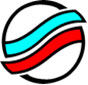 Sabiedrisko (komunālo) pakalpojumu sniedzējs Olaines novada teritorijā AS "Olaines ūdens un siltums" aicina pievienoties savai komandai Siltuma un dzeramā ūdens ražotnē:ATSLĒDZNIEKU
Darba pienākumi:Veikt ārējo tīklu sistēmu apkalpošanas un remonta darbus;Operatīvi likvidēt avārijas, bojājumus ārējos tīklos;Veikt ārējo tīklu tehnisko apskati, profilaktiskos remontus;Nodrošināt iekārtu darbības nepārtrauktību.
Prasības kandidātiem:A līmeņa 2.pakāpes valsts valodas zināšanas;Vidējā profesionālā izglītība tehniskā jomā;Labas tehniskās zināšanas;Atbildība par sava darba rezultātu.
Piedāvāsim:Pilnas slodzes darbu uz nenoteiktu laiku;Atalgojumu 544.00 – 804.00 EUR pirms nodokļu nomaksas;Stabilitāti, draudzīgus kolēģus un sociālās garantijas;Pēc pārbaudes laika beigām - veselības apdrošināšanas polisi. 
Lūgums pieteikumus sūtīt uz e-pastu: ilze.murniece@ous.lv vai olegs.novodvorskis@ous.lv, vai darba laikā sazināties pa tālruni: 26442645.